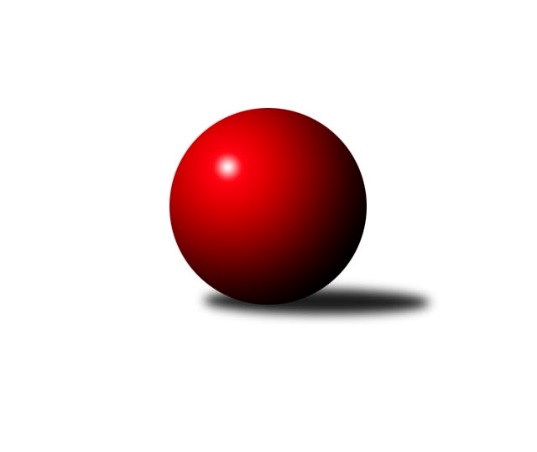 Č.13Ročník 2023/2024	8.12.2023Nejlepšího výkonu v tomto kole: 2772 dosáhlo družstvo: AC Sparta Praha ADivize AS 2023/2024Výsledky 13. kolaSouhrnný přehled výsledků:KK Konstruktiva Praha B	- KK Vlašim A	1:7	2677:2739	4.0:8.0	7.12.KK Kosmonosy B	- AC Sparta Praha A	3:5	2748:2772	5.0:7.0	7.12.TJ Sokol Praha-Vršovice A	- TJ Sokol Brandýs n. L. A	4:4	2417:2393	7.0:5.0	7.12.KK Slavoj C	- TJ Sokol Benešov B	3:5	2696:2742	5.5:6.5	8.12.TJ Neratovice	- TJ AŠ Mladá Boleslav 	6:2	2550:2510	9.0:3.0	8.12.TJ Astra A	- TJ Sparta Kutná Hora A	5:3	2696:2644	8.0:4.0	8.12.TJ Lhotka A	- SK Meteor Praha A	5:3	2510:2492	6.5:5.5	8.12.Tabulka družstev:	1.	TJ Sokol Benešov B	13	10	0	3	61.0 : 43.0 	86.5 : 69.5 	 2612	20	2.	KK Konstruktiva Praha B	13	9	1	3	70.0 : 34.0 	95.5 : 60.5 	 2633	19	3.	KK Kosmonosy B	13	8	0	5	58.5 : 45.5 	78.0 : 78.0 	 2578	16	4.	KK Vlašim A	13	7	1	5	60.0 : 44.0 	83.5 : 72.5 	 2498	15	5.	TJ Astra A	13	7	0	6	56.5 : 47.5 	84.5 : 71.5 	 2546	14	6.	TJ Sparta Kutná Hora A	13	7	0	6	55.0 : 49.0 	78.0 : 78.0 	 2521	14	7.	TJ Sokol Praha-Vršovice A	13	6	1	6	54.5 : 49.5 	84.5 : 71.5 	 2531	13	8.	TJ AŠ Mladá Boleslav	13	6	1	6	50.0 : 54.0 	67.5 : 88.5 	 2558	13	9.	KK Slavoj C	13	5	3	5	47.0 : 57.0 	65.0 : 91.0 	 2525	13	10.	AC Sparta Praha A	13	5	1	7	48.5 : 55.5 	81.5 : 74.5 	 2596	11	11.	SK Meteor Praha A	13	4	2	7	45.0 : 59.0 	79.0 : 77.0 	 2521	10	12.	TJ Sokol Brandýs n. L. A	13	4	1	8	49.0 : 55.0 	83.0 : 73.0 	 2472	9	13.	TJ Neratovice	13	4	1	8	38.5 : 65.5 	58.5 : 97.5 	 2453	9	14.	TJ Lhotka A	13	3	0	10	34.5 : 69.5 	67.0 : 89.0 	 2420	6Podrobné výsledky kola:	 KK Konstruktiva Praha B	2677	1:7	2739	KK Vlašim A	Jakub Wrzecionko	 	 219 	 230 		449 	 2:0 	 424 	 	216 	 208		Vlastimil Pírek	Andrea Axmanová	 	 226 	 225 		451 	 1:1 	 453 	 	231 	 222		Simona Kačenová	Emilie Somolíková	 	 223 	 211 		434 	 0:2 	 453 	 	233 	 220		Ladislav Hlaváček	Jaroslav Pleticha st.	 	 227 	 228 		455 	 0.5:1.5 	 463 	 	227 	 236		Vladislav Pessr	Michal Ostatnický	 	 231 	 230 		461 	 0:2 	 484 	 	239 	 245		Josef Dotlačil	Eva Václavková	 	 207 	 220 		427 	 0.5:1.5 	 462 	 	242 	 220		Miroslav Pessrrozhodčí:  Vedoucí družstevNejlepší výkon utkání: 484 - Josef Dotlačil	 KK Kosmonosy B	2748	3:5	2772	AC Sparta Praha A	Jaroslav Doškář	 	 234 	 201 		435 	 1:1 	 483 	 	224 	 259		Miroslav Viktorin	Jan Kocurek	 	 236 	 214 		450 	 1:1 	 452 	 	223 	 229		Pavel Pavlíček	Ondrej Troják	 	 240 	 234 		474 	 1:1 	 441 	 	206 	 235		Petr Neumajer	Tomáš Zimmerhakl	 	 209 	 258 		467 	 1:1 	 445 	 	233 	 212		Kamila Svobodová	Radek Tajč	 	 198 	 246 		444 	 0:2 	 488 	 	237 	 251		Václav Klička	Břetislav Vystrčil	 	 251 	 227 		478 	 1:1 	 463 	 	224 	 239		Vojtěch Krákorarozhodčí:  Vedoucí družstevNejlepší výkon utkání: 488 - Václav Klička	 TJ Sokol Praha-Vršovice A	2417	4:4	2393	TJ Sokol Brandýs n. L. A	Jiří Rejthárek	 	 191 	 195 		386 	 1:1 	 387 	 	199 	 188		Ladislav Sopr	Pavel Grygar	 	 195 	 205 		400 	 1:1 	 407 	 	204 	 203		František Čvančara	Roman Přeučil	 	 206 	 198 		404 	 2:0 	 395 	 	204 	 191		Martin Šmejkal	Jiří Jabůrek	 	 199 	 217 		416 	 1:1 	 379 	 	203 	 176		Pavel Kotek	Antonín Krejza	 	 189 	 218 		407 	 1:1 	 420 	 	208 	 212		Miloslav Rychetský	Martin Šveda	 	 208 	 196 		404 	 1:1 	 405 	 	202 	 203		Karel Křenekrozhodčí:  Vedoucí družstevNejlepší výkon utkání: 420 - Miloslav Rychetský	 KK Slavoj C	2696	3:5	2742	TJ Sokol Benešov B	Viktor Jungbauer	 	 214 	 238 		452 	 1:1 	 440 	 	221 	 219		Petr Brabenec	Jiří Kašpar	 	 219 	 231 		450 	 1:1 	 448 	 	216 	 232		Petr Červ	Petr Sedláček	 	 241 	 225 		466 	 1:1 	 479 	 	226 	 253		Ladislav Kalous	Jan Bürger	 	 230 	 215 		445 	 0:2 	 476 	 	242 	 234		Marek Červ	Anton Stašák	 	 218 	 236 		454 	 1:1 	 471 	 	251 	 220		Jiří Kočí	Miroslav Bubeník	 	 218 	 211 		429 	 1.5:0.5 	 428 	 	217 	 211		Dušan Dvořákrozhodčí: Vedoucí družstevNejlepší výkon utkání: 479 - Ladislav Kalous	 TJ Neratovice	2550	6:2	2510	TJ AŠ Mladá Boleslav 	Jan Kvapil	 	 229 	 227 		456 	 2:0 	 436 	 	225 	 211		Petr Horáček	Josef Trnka	 	 201 	 213 		414 	 2:0 	 364 	 	179 	 185		Jiří Samolák	Jan Meščan	 	 210 	 196 		406 	 2:0 	 385 	 	202 	 183		Radek Horák	Eva Dvorská	 	 219 	 214 		433 	 2:0 	 426 	 	214 	 212		Pavel Palaštuk	Petr Šteiner	 	 220 	 222 		442 	 0:2 	 460 	 	221 	 239		Petr Palaštuk	Petr Vacek	 	 183 	 216 		399 	 1:1 	 439 	 	239 	 200		Pavel Horáček ml.rozhodčí: Jan KozákNejlepší výkon utkání: 460 - Petr Palaštuk	 TJ Astra A	2696	5:3	2644	TJ Sparta Kutná Hora A	Radovan Šimůnek	 	 209 	 217 		426 	 0:2 	 448 	 	227 	 221		Zdeněk Rajchman	Petr Seidl	 	 246 	 238 		484 	 2:0 	 470 	 	235 	 235		Vladimír Holý	Jakub Vodička	 	 200 	 228 		428 	 1:1 	 447 	 	230 	 217		Daniel Brejcha	Tomáš Hroza	 	 233 	 211 		444 	 2:0 	 410 	 	223 	 187		Jiří Barbora	Radek Fiala	 	 251 	 229 		480 	 2:0 	 430 	 	220 	 210		Michal Hrčkulák	Jaroslav Dryák	 	 232 	 202 		434 	 1:1 	 439 	 	216 	 223		Dušan Hrčkulákrozhodčí: Jaroslav DryákNejlepší výkon utkání: 484 - Petr Seidl	 TJ Lhotka A	2510	5:3	2492	SK Meteor Praha A	Jakub Nový	 	 198 	 228 		426 	 1.5:0.5 	 388 	 	198 	 190		Ctirad Dudycha	Dušan Hejduk	 	 224 	 219 		443 	 2:0 	 399 	 	195 	 204		Martin Boháč	Karel Nový	 	 195 	 213 		408 	 1:1 	 419 	 	213 	 206		Pavel Plachý	Pavel Nový	 	 205 	 184 		389 	 0:2 	 453 	 	223 	 230		Ivo Steindl	Martin Čistý	 	 198 	 207 		405 	 0:2 	 438 	 	210 	 228		Ladislav Zahrádka	Dušan Hejduk	 	 199 	 240 		439 	 2:0 	 395 	 	197 	 198		Zdeněk Boháčrozhodčí: Nový JakubNejlepší výkon utkání: 453 - Ivo SteindlPořadí jednotlivců:	jméno hráče	družstvo	celkem	plné	dorážka	chyby	poměr kuž.	Maximum	1.	Václav Klička 	AC Sparta Praha A	459.94	308.6	151.4	2.4	7/7	(488)	2.	Emilie Somolíková 	KK Konstruktiva Praha B	457.12	306.1	151.0	4.1	6/7	(491)	3.	Michal Ostatnický 	KK Konstruktiva Praha B	451.35	304.8	146.5	2.7	7/7	(483)	4.	Jiří Jabůrek 	TJ Sokol Praha-Vršovice A	448.71	298.7	150.0	2.6	7/7	(485)	5.	Jan Kocurek 	KK Kosmonosy B	448.63	303.8	144.8	4.8	7/8	(471)	6.	Petr Brabenec 	TJ Sokol Benešov B	446.31	305.0	141.3	4.4	7/7	(471)	7.	Miloslav Rychetský 	TJ Sokol Brandýs n. L. A	445.67	295.3	150.4	3.1	7/7	(480)	8.	Ivo Steindl 	SK Meteor Praha A	444.04	305.8	138.3	4.1	8/8	(470)	9.	Ladislav Kalous 	TJ Sokol Benešov B	443.38	304.1	139.2	4.3	6/7	(483)	10.	Radek Horák 	TJ AŠ Mladá Boleslav 	442.10	311.7	130.4	6.5	7/7	(479)	11.	Petr Červ 	TJ Sokol Benešov B	441.88	300.8	141.0	4.0	7/7	(474)	12.	Radek Tajč 	KK Kosmonosy B	440.74	297.7	143.0	3.7	7/8	(496)	13.	Karel Křenek 	TJ Sokol Brandýs n. L. A	440.06	296.2	143.8	3.5	7/7	(481)	14.	Eva Václavková 	KK Konstruktiva Praha B	439.67	297.3	142.4	4.3	7/7	(472)	15.	Jakub Wrzecionko 	KK Konstruktiva Praha B	439.57	293.5	146.0	2.8	7/7	(464)	16.	Zbyněk Vilímovský 	TJ Sokol Praha-Vršovice A	438.60	298.9	139.7	3.8	7/7	(476)	17.	Petr Palaštuk 	TJ AŠ Mladá Boleslav 	438.43	300.8	137.7	5.1	7/7	(492)	18.	Petr Seidl 	TJ Astra A	437.12	308.2	129.0	5.4	7/8	(484)	19.	Petr Neumajer 	AC Sparta Praha A	436.82	297.7	139.1	5.2	7/7	(473)	20.	Vladimír Holý 	TJ Sparta Kutná Hora A	436.43	297.1	139.3	4.4	6/7	(482)	21.	Michal Hrčkulák 	TJ Sparta Kutná Hora A	436.00	295.6	140.4	5.0	6/7	(475)	22.	Ladislav Hlaváček 	KK Vlašim A	435.86	296.0	139.9	6.4	7/7	(485)	23.	Josef Dotlačil 	KK Vlašim A	435.44	296.2	139.2	5.8	6/7	(484)	24.	Andrea Axmanová 	KK Konstruktiva Praha B	434.88	299.8	135.1	6.0	6/7	(467)	25.	Daniel Veselý 	TJ Astra A	434.28	294.5	139.8	5.3	8/8	(484)	26.	Dušan Dvořák 	TJ Sokol Benešov B	433.69	294.9	138.8	5.4	7/7	(467)	27.	Břetislav Vystrčil 	KK Kosmonosy B	433.16	298.0	135.1	7.0	8/8	(498)	28.	Anton Stašák 	KK Slavoj C	432.98	293.7	139.3	3.6	8/8	(495)	29.	Pavel Horáček  ml.	TJ AŠ Mladá Boleslav 	432.64	302.3	130.3	5.2	6/7	(447)	30.	Věroslav Řípa 	KK Kosmonosy B	432.25	299.3	133.0	6.4	7/8	(469)	31.	Pavel Plachý 	SK Meteor Praha A	431.23	290.8	140.5	5.8	8/8	(495)	32.	Jan Bürger 	KK Slavoj C	431.10	294.0	137.1	4.7	8/8	(529)	33.	Jiří Kočí 	TJ Sokol Benešov B	431.03	299.4	131.6	7.2	6/7	(471)	34.	Michal Horáček 	TJ AŠ Mladá Boleslav 	429.43	301.5	127.9	6.2	5/7	(463)	35.	Pavel Pavlíček 	AC Sparta Praha A	428.69	294.8	133.9	6.6	6/7	(464)	36.	Martin Boháč 	SK Meteor Praha A	428.67	290.6	138.1	4.7	8/8	(482)	37.	Pavel Palaštuk 	TJ AŠ Mladá Boleslav 	428.17	297.3	130.9	6.4	6/7	(459)	38.	Pavel Grygar 	TJ Sokol Praha-Vršovice A	427.08	293.6	133.5	6.1	5/7	(448)	39.	Jaroslav Doškář 	KK Kosmonosy B	426.81	298.4	128.4	8.2	6/8	(485)	40.	Tomáš Zimmerhakl 	KK Kosmonosy B	426.58	291.5	135.1	6.7	6/8	(491)	41.	Dušan Hejduk 	TJ Lhotka A	425.89	295.3	130.5	6.1	5/6	(444)	42.	Petr Horáček 	TJ AŠ Mladá Boleslav 	424.70	301.0	123.7	10.1	5/7	(444)	43.	Marek Červ 	TJ Sokol Benešov B	424.52	298.9	125.6	7.5	7/7	(476)	44.	Ladislav Zahrádka 	SK Meteor Praha A	423.19	288.2	135.0	6.1	8/8	(456)	45.	Dušan Hrčkulák 	TJ Sparta Kutná Hora A	422.86	289.4	133.5	4.4	7/7	(491)	46.	Vojtěch Krákora 	AC Sparta Praha A	422.86	297.2	125.6	9.5	6/7	(463)	47.	Antonín Krejza 	TJ Sokol Praha-Vršovice A	422.05	291.8	130.3	7.2	5/7	(458)	48.	Jakub Vodička 	TJ Astra A	421.14	298.5	122.6	7.6	7/8	(447)	49.	Jiří Rejthárek 	TJ Sokol Praha-Vršovice A	420.83	294.1	126.7	7.3	5/7	(453)	50.	Pavel Nový 	TJ Lhotka A	420.50	300.0	120.5	7.9	5/6	(468)	51.	Jiří Neumajer 	AC Sparta Praha A	419.42	297.6	121.8	9.3	6/7	(492)	52.	Josef Trnka 	TJ Neratovice	419.33	289.1	130.2	9.2	6/8	(447)	53.	Jiří Kašpar 	KK Slavoj C	419.00	288.2	130.8	5.8	8/8	(473)	54.	Václav Tůma 	KK Vlašim A	418.89	280.8	138.1	5.9	6/7	(454)	55.	Jaroslav Pleticha  st.	KK Konstruktiva Praha B	417.80	294.2	123.6	7.1	7/7	(480)	56.	Zdeněk Rajchman 	TJ Sparta Kutná Hora A	415.98	293.3	122.7	8.7	6/7	(490)	57.	Jan Kozák 	TJ Neratovice	414.96	286.8	128.1	7.0	8/8	(435)	58.	Jiří Barbora 	TJ Sparta Kutná Hora A	414.16	291.0	123.2	5.9	7/7	(488)	59.	Miroslav Bubeník 	KK Slavoj C	414.14	284.0	130.2	8.6	7/8	(456)	60.	Petr Sedláček 	KK Slavoj C	413.95	295.3	118.6	6.7	8/8	(466)	61.	Jakub Nový 	TJ Lhotka A	412.83	287.5	125.4	9.9	5/6	(462)	62.	Jaroslav Dryák 	TJ Astra A	412.06	291.6	120.5	6.6	8/8	(447)	63.	Jan Meščan 	TJ Neratovice	411.23	288.5	122.7	7.7	7/8	(459)	64.	Josef Hejduk 	TJ Lhotka A	410.88	291.9	118.9	7.7	5/6	(444)	65.	Miroslav Pessr 	KK Vlašim A	410.30	282.8	127.5	6.1	6/7	(500)	66.	František Čvančara 	TJ Sokol Brandýs n. L. A	407.60	288.6	119.0	8.8	6/7	(443)	67.	Tomáš Hroza 	TJ Astra A	406.05	292.0	114.0	9.8	7/8	(444)	68.	Martin Šveda 	TJ Sokol Praha-Vršovice A	403.55	283.3	120.3	10.1	5/7	(416)	69.	Vlastimil Pírek 	KK Vlašim A	403.47	285.9	117.6	9.9	6/7	(442)	70.	Pavel Kotek 	TJ Sokol Brandýs n. L. A	402.71	279.9	122.8	8.1	7/7	(446)	71.	Martin Šmejkal 	TJ Sokol Brandýs n. L. A	402.25	283.8	118.5	7.4	5/7	(421)	72.	Roman Přeučil 	TJ Sokol Praha-Vršovice A	400.31	283.7	116.6	10.1	7/7	(474)	73.	Martin Čistý 	TJ Lhotka A	396.63	283.3	113.3	5.8	4/6	(430)	74.	Dušan Hejduk 	TJ Lhotka A	394.13	283.3	110.9	8.9	5/6	(466)	75.	Eva Dvorská 	TJ Neratovice	386.93	279.5	107.4	10.5	7/8	(433)	76.	Jiří Samolák 	TJ AŠ Mladá Boleslav 	385.79	279.3	106.5	12.7	7/7	(427)	77.	Karel Nový 	TJ Lhotka A	383.45	273.2	110.3	10.7	4/6	(420)	78.	Vladimír Sommer 	TJ Sokol Brandýs n. L. A	374.83	265.3	109.6	9.5	6/7	(419)		Radek Fiala 	TJ Astra A	480.00	304.0	176.0	1.0	1/8	(480)		Jindra Pokorná 	SK Meteor Praha A	456.00	314.0	142.0	5.0	1/8	(456)		Simona Kačenová 	KK Vlašim A	453.00	296.0	157.0	9.0	1/7	(453)		Radovan Šimůnek 	TJ Astra A	451.67	296.0	155.7	5.8	3/8	(466)		Adam Janda 	TJ Sparta Kutná Hora A	451.00	293.0	158.0	2.0	1/7	(451)		Hana Zdražilová 	KK Slavoj C	450.00	298.0	152.0	5.0	1/8	(450)		Vojtěch Kostelecký 	TJ Astra A	450.00	317.0	133.0	6.0	1/8	(450)		Vladislav Pessr 	KK Vlašim A	448.25	315.0	133.3	6.3	4/7	(463)		Karel Drábek 	TJ Sokol Benešov B	448.00	308.0	140.0	3.0	1/7	(448)		Luboš Zajíček 	KK Vlašim A	447.00	312.5	134.5	7.0	1/7	(464)		Kamila Svobodová 	AC Sparta Praha A	445.00	312.0	133.0	5.0	1/7	(445)		Marek Sedlák 	TJ Astra A	445.00	316.0	129.0	11.0	1/8	(445)		Daniel Brejcha 	TJ Sparta Kutná Hora A	441.25	300.8	140.5	4.5	4/7	(488)		Marek Náhlovský 	KK Kosmonosy B	440.00	316.0	124.0	7.0	1/8	(440)		Jaroslav Pleticha  ml.	KK Konstruktiva Praha B	436.00	291.7	144.3	4.7	3/7	(468)		Petr Hartina 	AC Sparta Praha A	436.00	300.1	135.9	4.4	4/7	(475)		Viktor Jungbauer 	KK Slavoj C	434.37	296.1	138.2	4.9	5/8	(492)		Lukáš Kotek 	TJ Sokol Brandýs n. L. A	431.00	301.0	130.0	7.0	1/7	(431)		Pavel Novák 	SK Meteor Praha A	430.00	295.7	134.3	4.0	3/8	(474)		Filip Januš 	TJ Sokol Benešov B	430.00	300.7	129.3	7.0	1/7	(440)		Jan Kvapil 	TJ Neratovice	429.55	290.9	138.7	4.1	5/8	(487)		Marie Váňová 	KK Vlašim A	429.00	298.0	131.0	5.0	1/7	(438)		Miroslav Viktorin 	AC Sparta Praha A	428.75	298.5	130.3	5.0	4/7	(483)		Ctirad Dudycha 	SK Meteor Praha A	428.00	299.5	128.5	4.0	2/8	(468)		Petr Šteiner 	TJ Neratovice	427.10	295.3	131.8	7.0	5/8	(461)		Luboš Soukup 	SK Meteor Praha A	426.00	295.0	131.0	4.0	1/8	(426)		František Tesař 	TJ Sparta Kutná Hora A	424.00	308.0	116.0	4.0	1/7	(424)		Pavel Vojta 	KK Vlašim A	423.75	289.3	134.5	4.8	2/7	(430)		Marek Šveda 	TJ Astra A	423.55	301.9	121.7	7.4	5/8	(466)		Martin Dubský 	AC Sparta Praha A	422.67	288.0	134.7	6.7	1/7	(446)		Petr Vacek 	TJ Neratovice	421.20	283.0	138.2	7.0	5/8	(435)		Kateřina Holanová 	KK Slavoj C	420.00	297.0	123.0	9.0	1/8	(420)		Libor Sýkora 	TJ Sokol Praha-Vršovice A	419.00	276.0	143.0	7.0	1/7	(419)		Stanislav Březina 	KK Slavoj C	419.00	279.0	140.0	2.0	1/8	(419)		Ondrej Troják 	KK Kosmonosy B	418.35	290.5	127.9	9.1	5/8	(474)		Zdeněk Boháč 	SK Meteor Praha A	417.50	285.0	132.5	8.4	4/8	(458)		Václav Sommer 	TJ Sokol Brandýs n. L. A	415.33	295.3	120.0	6.3	2/7	(430)		Leoš Chalupa 	KK Vlašim A	415.00	300.0	115.0	15.0	1/7	(415)		Jana Burocková 	TJ Neratovice	414.00	290.0	124.0	7.0	1/8	(414)		Barbora Fajrajzlová 	TJ Lhotka A	412.00	279.0	133.0	6.0	1/6	(412)		Jan Urban 	KK Vlašim A	411.50	288.5	123.0	8.0	1/7	(418)		Lukáš Pelánek 	TJ Sokol Praha-Vršovice A	404.00	290.0	114.0	12.0	1/7	(404)		Martin Šmejkal 	TJ Sokol Praha-Vršovice A	402.92	282.0	120.9	8.5	2/7	(436)		Tomáš Jelínek 	TJ Sparta Kutná Hora A	402.17	288.8	113.4	9.6	3/7	(439)		Pavla Burocková 	TJ Neratovice	402.00	285.0	117.0	8.0	1/8	(402)		Jindřich Sahula 	SK Meteor Praha A	401.83	283.5	118.3	10.2	4/8	(456)		Milan Černý 	KK Vlašim A	400.50	282.0	118.5	9.0	2/7	(424)		Jiří Buben 	KK Kosmonosy B	398.00	285.0	113.0	5.0	1/8	(398)		Tomáš Turnský 	TJ Astra A	396.50	278.0	118.5	10.0	2/8	(432)		Petr Dus 	TJ Sparta Kutná Hora A	395.69	281.4	114.3	10.0	4/7	(446)		Vladislav Tajč 	KK Kosmonosy B	394.00	290.0	104.0	12.0	1/8	(394)		Leopold Chalupa 	KK Vlašim A	390.00	303.0	87.0	16.0	1/7	(390)		Pavel Holec 	TJ Sokol Brandýs n. L. A	389.00	270.0	119.0	9.0	3/7	(408)		Jiří Kadleček 	KK Vlašim A	387.00	275.5	111.5	6.0	2/7	(411)		Jan Červenka 	AC Sparta Praha A	384.00	294.0	90.0	13.0	2/7	(393)		Ladislav Sopr 	TJ Sokol Brandýs n. L. A	383.00	278.0	105.0	10.0	2/7	(387)		Miroslav Šostý 	SK Meteor Praha A	380.67	276.3	104.3	10.3	3/8	(389)		Martin Povolný 	SK Meteor Praha A	376.00	268.0	108.0	11.0	1/8	(376)		Jaroslava Fukačová 	TJ Neratovice	373.50	265.0	108.5	12.5	5/8	(430)		Ondřej Majerčík 	KK Kosmonosy B	364.00	261.0	103.0	9.0	1/8	(364)		Petr Mašek 	TJ Lhotka A	360.00	272.0	88.0	16.0	1/6	(360)		Tomáš Hašek 	KK Vlašim A	360.00	288.0	72.0	19.0	1/7	(360)		Bohumír Kopecký 	TJ Sparta Kutná Hora A	357.00	269.0	88.0	13.0	1/7	(357)		Daniel Kulhánek 	KK Slavoj C	350.00	253.0	97.0	12.0	1/8	(350)		Jan Pozner 	SK Meteor Praha A	335.00	248.0	87.0	17.0	1/8	(335)		František Pícha 	KK Vlašim A	304.00	234.0	70.0	24.0	1/7	(304)Sportovně technické informace:Starty náhradníků:registrační číslo	jméno a příjmení 	datum startu 	družstvo	číslo startu24284	Ladislav Sopr	07.12.2023	TJ Sokol Brandýs n. L. A	3x20146	Radovan Šimůnek	08.12.2023	TJ Astra A	4x11350	Radek Fiala	08.12.2023	TJ Astra A	1x24931	Daniel Brejcha	08.12.2023	TJ Sparta Kutná Hora A	5x23556	Vladislav Pessr	07.12.2023	KK Vlašim A	4x23919	Simona Kačenová	07.12.2023	KK Vlašim A	1x1134	Miroslav Viktorin	07.12.2023	AC Sparta Praha A	4x23351	Zdeněk Boháč	08.12.2023	SK Meteor Praha A	5x9458	Ctirad Dudycha	08.12.2023	SK Meteor Praha A	2x13562	Kamila Svobodová	07.12.2023	AC Sparta Praha A	1x
Hráči dopsaní na soupisku:registrační číslo	jméno a příjmení 	datum startu 	družstvo	Program dalšího kola:10.1.2024	st	17:30	SK Meteor Praha A - TJ Sparta Kutná Hora A	11.1.2024	čt	17:00	KK Konstruktiva Praha B - TJ Sokol Benešov B	11.1.2024	čt	18:00	TJ Sokol Praha-Vršovice A - AC Sparta Praha A	11.1.2024	čt	18:00	KK Kosmonosy B - TJ Lhotka A	12.1.2024	pá	17:30	TJ Astra A - TJ AŠ Mladá Boleslav 	12.1.2024	pá	17:30	TJ Neratovice - KK Vlašim A	12.1.2024	pá	17:30	KK Slavoj C - TJ Sokol Brandýs n. L. A	Nejlepší šestka kola - absolutněNejlepší šestka kola - absolutněNejlepší šestka kola - absolutněNejlepší šestka kola - absolutněNejlepší šestka kola - dle průměru kuželenNejlepší šestka kola - dle průměru kuželenNejlepší šestka kola - dle průměru kuželenNejlepší šestka kola - dle průměru kuželenNejlepší šestka kola - dle průměru kuželenPočetJménoNázev týmuVýkonPočetJménoNázev týmuPrůměr (%)Výkon3xVáclav KličkaSparta Praha A4882xPetr SeidlAstra A114.294842xJosef DotlačilVlašim A4841xRadek FialaAstra A113.344802xPetr SeidlAstra A4843xJosef DotlačilVlašim A111.564841xMiroslav ViktorinSparta Praha A4833xVladimír HolýKutná Hora A110.984701xRadek FialaAstra A4803xPetr PalaštukAŠ M.B. 109.84603xLadislav KalousBenešov B4791xIvo SteindlMeteor A109.69453